FOTOS DEL DESEMBARCADERO PESQUERO ARTESANAL DE PAITAFECHA:  21 DE SETIEMBRE 2014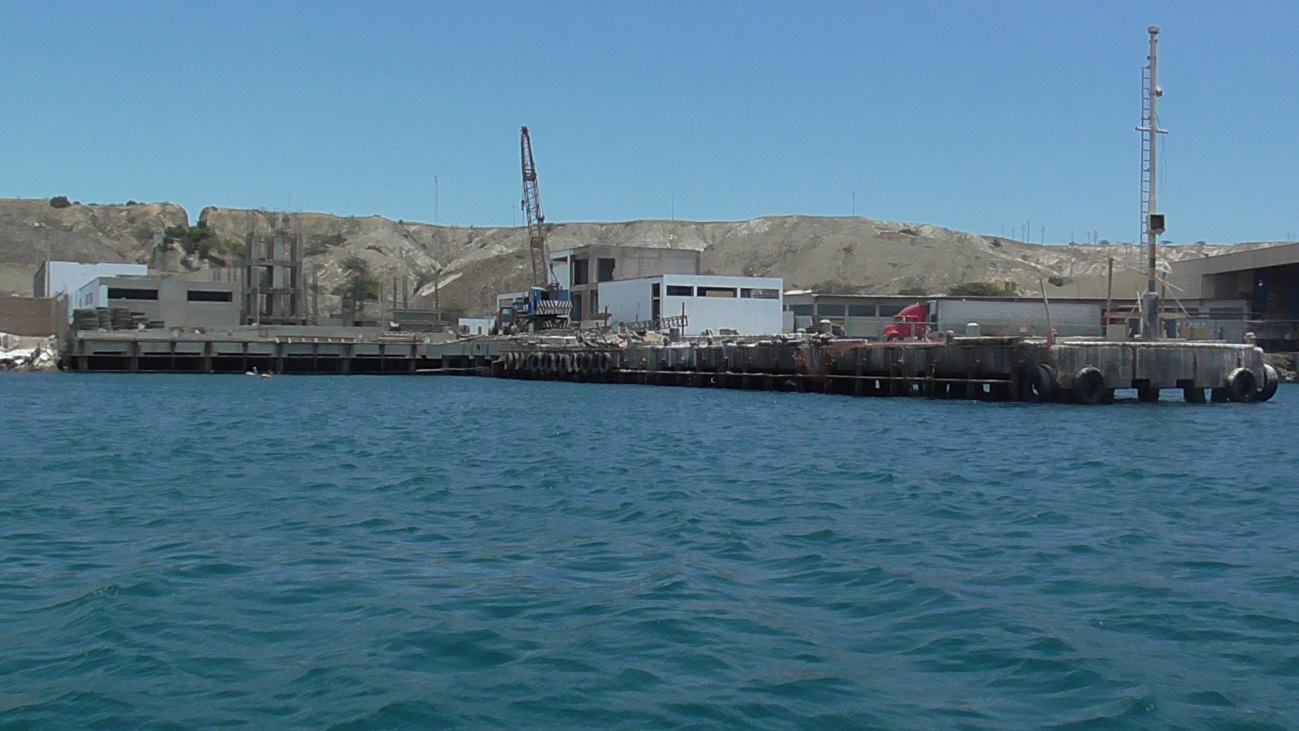 Desembarcadero en proceso de reconstrucción adecuándose a la Norma Sanitaria.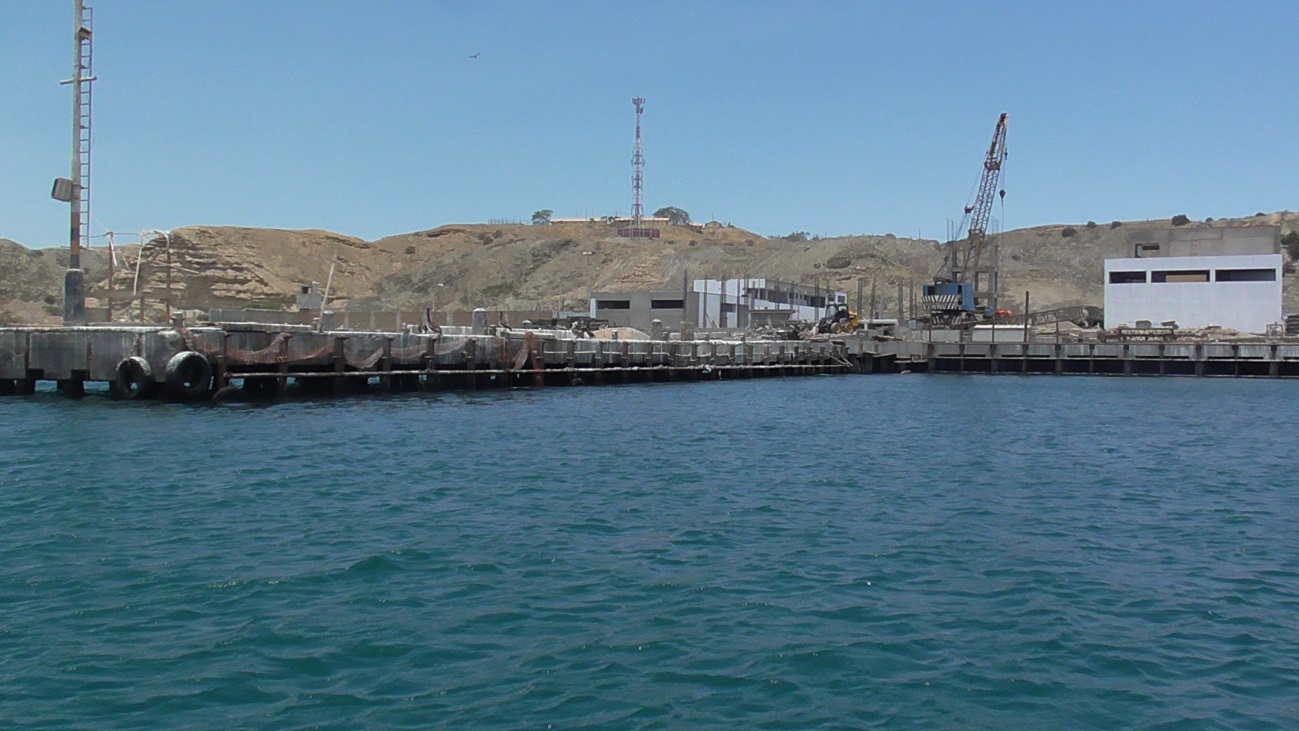 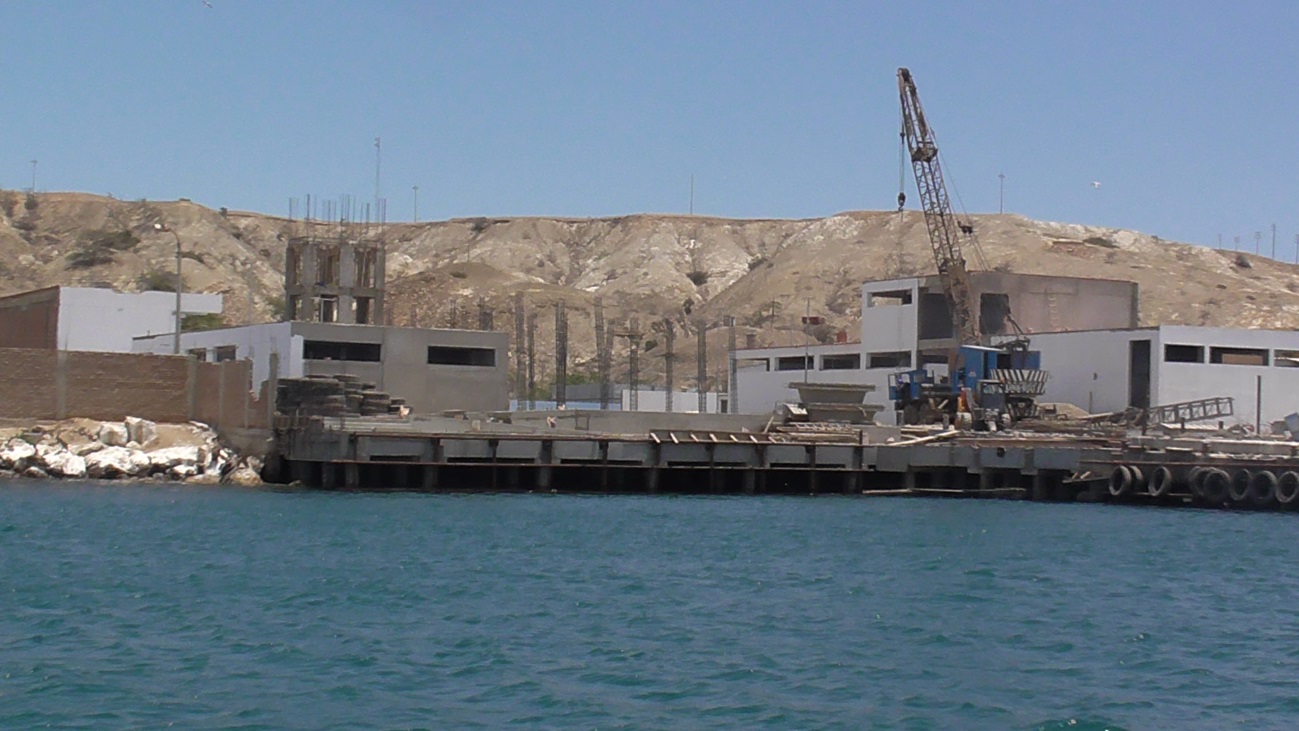 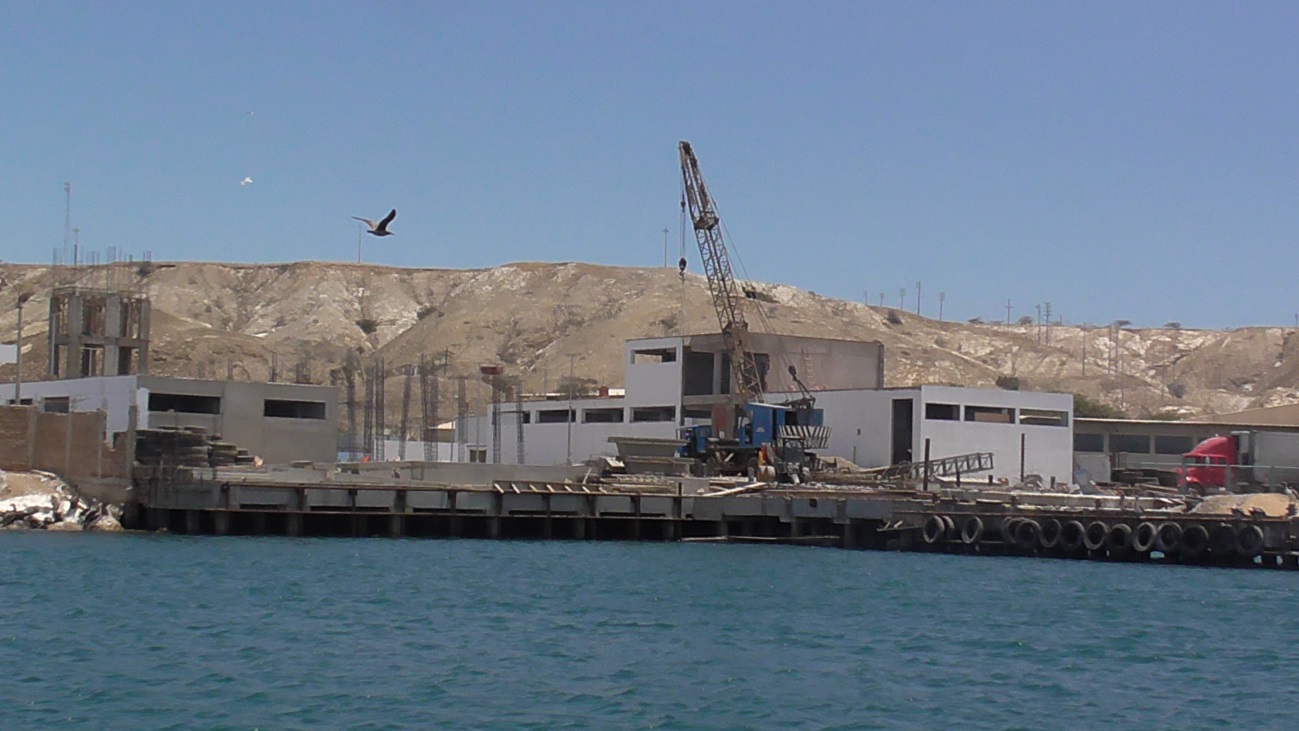 